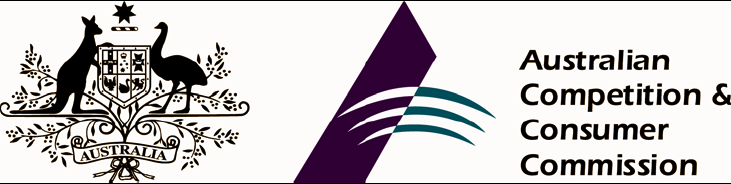 Snapshot of Telstra’s customer access network as at June 2015Table 1: SIO, DSL, ULLS and LSS information by ULLS bandTable 2: Number of ESAs by number of ULLS Access SeekersTable 3: Number of ESAs by number of Access SeekersTotal Voice only SIOsTotal Voice and DSLTotal DSL only SIOsULLS SIOsLSS SIOsTotal SIOsBand 1133,53634,7534,13467,75817,911240,181Band 22,798,1991,902,73140,0161,461,781489,9846,202,727Band 3684,6201,065,23812,75630,48932,8851,793,103Band 4493,762315,3445,8841742,957815,164Total4,110,1173,318,06662,7901,560,202543,7379,051,175Growth index (since Sept 07)60.19106.12122.71509.46160.7787.77Number of ULLS Access SeekersNumber of ESAs044891105282375482572670742828915106> 101Total5067Number of Access Seekers using ULLS and/or LSSNumber of ESAs044681121284376484567674743827916105> 102Total5067